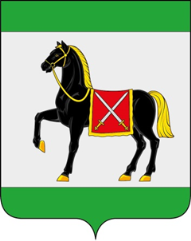 АДМИНИСТРАЦИЯ ГОРОДСКОГО ПОСЕЛЕНИЯ РОЩИНСКИЙ МУНИЦИПАЛЬНОГО РАЙОНА ВОЛЖСКИЙ САМАРСКОЙ ОБЛАСТИПОСТАНОВЛЕНИЕот 21 сентября 2023 года № 86 О разработке и утверждении муниципальной программы «Благоустройство территории городского поселения Рощинский» на период 2024-2026 гг.В соответствии со статьей 179 Бюджетного кодекса Российской Федерации, ст. 14 Закона Российской Федерации от 06.10.2003 № 131-ФЗ «Об общих принципах организации местного самоуправления в Российской Федерации», Уставом городского поселения Рощинский муниципального района Волжский Самарской области, Порядком формирования, утверждения, реализации и проведения оценки эффективности реализации муниципальных программ на территории городского поселения Рощинский от 30.08.2017 № 56,ПОСТАНОВЛЯЮ:1. Разработать и утвердить муниципальную программу городского поселения Рощинский муниципального района Волжский Самарской области «Благоустройство территории городского поселения Рощинский» на период 2024-2026 гг. (далее – Программа).2. Установить, что финансирование мероприятий, предусмотренных муниципальной Программой, будет осуществляться после вступления в силу Решения Собрания представителей городского поселения Рощинский о бюджете на очередной финансовый год и плановый период.3. Установить, что в ходе реализации Программы подлежат ежегодной корректировке мероприятия и объемы их финансирования с учетом возможностей бюджета городского поселения Рощинский.4. Контроль за управлением, реализацией, выполнением Программы и формированием отчетов возложить на заместителя главы администрации городского поселения Рощинский.5. Опубликовать (обнародовать) настоящее постановление на официальном сайте администрации городского поселения Рощинский муниципального района Волжский Самарской области.7. Контроль за исполнением настоящего постановления оставляю за собой.Глава  городского поселения Рощинский			                             В.Н. Волков МУНИЦИПАЛЬНАЯ ПРОГРАММАГОРОДСКОГО ПОСЕЛЕНИЯ РОЩИНСКИЙ«Благоустройство территории городского поселения Рощинский»на период 2024-2026 гг.ПАСПОРТмуниципальной программы «Благоустройство территории городского поселения Рощинский» на период 2024-2026 гг.Правовое обоснование решения проблем ПрограммыМуниципальная программа «Благоустройство территории городского поселения Рощинский» на период 2024 – 2026 года» (далее - Программа), разработана в соответствии с:Федеральным законом от 06.10.2003 № 131-ФЗ «Об общих принципах организации местного самоуправления в Российской Федерации»;Бюджетным кодексом Российской Федерации;Уставом городского поселения Рощинский муниципального района Волжский Самарской области;Санитарно-эпидемиологическими правилами и нормативами СанПиН 42-128-4690-88 «Санитарные правила содержания территорий населенных мест» (утв. Минздравом СССР от 05.08.1988 №4690-88);Постановление Главы городского поселения Рощинский от 30.08.2017 №56 «Об утверждении Порядка, формирования, утверждения, реализации и проведения оценки эффективности реализации муниципальных программ на территории городского поселения Рощинский муниципального района Волжский Самарской области»;Решением Собрания представителей городского поселения Рощинский от 28.11.2012 года № 100 «Об утверждении Правил благоустройства территории городского поселения Рощинский».Обоснование разработки ПрограммыБлагоустройство территории – это комплекс мероприятий, направленных на обеспечение и повышение комфортности условий проживания граждан, поддержание и улучшение санитарного, экологического эстетического состояния территории, осуществляемых органом местного самоуправления, физическими и юридическими лицами.Проведение работ по благоустройству осуществляется широким кругом лиц, в том числе предприятиями, организациями всех форм собственности, гражданами, проживающими на территории городского поселения Рощинский.Благоустройство территорий поселения продиктовано на сегодняшний день необходимостью обеспечения проживания людей в более комфортных условиях при постоянно растущем благосостоянии населения.Мероприятия по благоустройству включают:- мероприятия по санитарной очистке территорий поселения;- содержание объектов благоустройства;- реконструкция существующих объектов благоустройства;- озеленение территории городского поселения;- содержание и ремонт памятников (монументальных сооружений) и прилегающей территории;- ремонт и содержание в чистоте детских игровых и универсальных спортивных площадок;- санитарную обрезку, вырубку аварийных деревьев;- создание новых детских игровых площадок;- покос и полив зеленых насаждений территории поселка Рощинский.Характеристика проблем, решение которых осуществляется путем реализации ПрограммыБлагоустройство территории является в поселке важнейшим составляющим элементом и занимает значительное пространство. Трудно переоценить значение озеленения в жизни людей и формировании поселковой среды. Озелененная территория не только благотворно влияет на человека, но и оказывает положительное действие на экологию поселка. При грамотном использовании территории можно на долгие годы создать эстетически привлекательные и функциональные насаждения, решить вопросы озеленения, цветочного оформления, размещения игровых и спортивно-оздоровительных комплексов для детей и подростков различных возрастных групп, площадок для отдыха взрослых.Зеленые насаждения являются основными элементами художественного оформления территории поселения. Под объектом озеленения принимается земельный участок, на котором составляющие ландшафта (рельеф, растения) и строительные сооружения взаимосвязаны и предназначены для удовлетворения потребностей в отдыхе на открытом пространстве.При выполнении работ по уходу и содержанию объектов озеленения предусматривается:- содержание газонов (очистка газонов, покос газонов, уборка с газонов скошенной травы, ремонт газона, полив и подкормка газонов); - содержание деревьев (санитарная обрезка, удаление дикой поросли, вырезка сухих сучьев, валка аварийно-опасных и сухих деревьев, посадка деревьев).Благоустройство – совокупность работ (по инженерной подготовке территории) и мероприятий (по расчистке и озеленению территории, улучшению микроклимата), осуществляемых в целях создания здоровых, удобных и культурных условий жизни населения, а также поддержанию в надлежащем состоянии объектов благоустройства, памятников и малых архитектурных форм, формирующих комфортную среду жизнедеятельности.Безнадзорные и бродячие животные являются неотъемлемой частью экологической среды поселка. В любом населенном пункте всегда существуют проблемы, связанные с ограничением численности безнадзорных животных. Их наличие неизбежно, а численность зависит от климатических и социально-экономических условий. Бездомные собаки и кошки – это вторично дичающие выброшенные домашние животные или потомки выброшенных домашних животных. Большое количество бездомных собак – это экологическая и социальная болезнь поселения, показатель снижения ответственности владельцев собак.На протяжении последних лет сохраняется неблагоприятная ситуация по заболеванию домашних животных бешенством. Появилась потенциальная опасность возникновения случаев этого заболевания среди людей.В первую очередь отлову подлежат животные, проявляющие агрессию к людям и другим животным, создающие опасность для дорожного движения, больные, а также находящиеся в местах, где их пребывание не желательно (детские ясли и сады, школы, учреждения здравоохранения, спортивные сооружения, рынки).Регулирование численности безнадзорных животных проводится путем их отлова в целях недопущения:- неконтролируемого размножения безнадзорных животных;- причинения вреда здоровью и (или) имуществу граждан, имуществу организаций;- возникновения чрезвычайных ситуаций, связанных с заразными болезнями, носителями которых могут быть животные.Условия отлова безнадзорных животных регламентируются Контрактом со специализированной организацией, осуществляющей отлов животных.Перечень элементов благоустройства на территории городского поселения Рощинский включает: твердые виды покрытия в виде асфальтового покрытия и плиточного мощения, элементы сопряжения поверхностей, озеленение, скамьи, урны, информационные стенды, вазоны.Покрытия поверхности обеспечивают на территории городского поселения Рощинский условия безопасного и комфортного передвижения, а также формируют архитектурно-художественный облик среды. Для целей благоустройства территории используются твердые (капитальные) покрытия (монолитные или сборные, выполняемые из асфальтобетона, цементобетона и плиточного мощения). На территории городского поселения Рощинский существуют участки почвы без перечисленных видов покрытий.При выполнении работ по уходу и содержанию скамеек предусматривается окраска и текущий ремонт скамеек.При выполнении работ по уходу и содержанию урн предусматривается очистка урн от мусора и окраска.Памятные места и монументальные (сооружения) памятники также являются объектами благоустройства на территории городского поселения Рощинский.При выполнении работ по уходу и содержанию памятных мест и монументальных сооружений предусматривается:- проведение работ по благоустройству территории памятников;- проведение работ по озеленению территории памятников.При выполнении работ по содержанию кладбищ предусматривается проведение текущего содержания кладбищ согласно санитарным нормам и текущего ремонта на территории кладбищ в пределах средств местного бюджета, предусмотренного на эти цели.Для организации прочих мероприятий по благоустройству предлагается проводить следующие работы: - акарицидная (противоклещевая) профилактическая обработка, дератизация и дезинсекция территории городского поселения.Цель и задачи ПрограммыОсновной целью Программы является совершенствование системы комплексного благоустройства городского поселения Рощинский, направленного на создание комфортных условий проживания и отдыха населения городского поселения Рощинский.Поставленная цель может быть достигнута при условии реализации комплексного благоустройства и озеленения территорий поселения, привлечении предприятий и организаций всех форм собственности, жителей поселка к участию в решении проблем благоустройства поселка, контролю над обеспечением сохранности объектов благоустройства.Программа предусматривает решение следующих задач:1.Организация взаимодействия между предприятиями, организациями и учреждениями при решении вопросов благоустройства городского поселения Рощинский.2. Приведение в качественное состояние элементов благоустройства территории городского поселения Рощинский.3.Привлечение жителей к участию в решении проблем благоустройства территории городского поселения Рощинский.4.Создание комфортных и безопасных условий проживания населения.Финансирование ПрограммыФинансирование Программы осуществляется за счет средств бюджета городского поселения Рощинский. Объем финансирования Программы за счет бюджетных средств подлежит ежегодному уточнению, исходя из возможностей бюджета на очередной год.Общая сумма финансирования мероприятий Программы составляет91 099,41 тыс. рублей, в том числе по годам2024 год –   38 366,47 тыс. рублей;2025 год –   26 366,47 тыс. рублей;2026 год –   26 366,47 тыс. рублей.Сроки реализации ПрограммыДействие Программы предусмотрено на период 2024-2026 гг.Система управления ПрограммойАдминистрация городского поселения Рощинский муниципального района Волжский Самарской области для достижения целей и задач Программы выполняет следующие мероприятия:- проводит активную агитационно-разъяснительную работу;- формирует перечень мероприятий по благоустройству и озеленению территории в рамках Программы;- после выделения средств из местного бюджета на мероприятия Программы проводится процедура выбора подрядных организаций на проведение указанных работ в соответствии с действием Федерального закона №44-ФЗ и заключения с ними муниципальных контрактов;- устанавливает порядок и сроки предоставления в Администрацию городского поселения Рощинский исполнителями информации о выполнении мероприятий Программы;- в установленном порядке согласовывает проектно-сметную документацию и акты приемки работ по заключенным муниципальным контрактам в рамках мероприятий Программы;- перечисляет в установленном порядке бюджетные средства, предусмотренные на финансирование программных мероприятий, на банковские счета подрядных организаций;- обеспечивает контроль за целевым и рациональным использованием бюджетных средств, направляемых на финансирование мероприятий Программы;- осуществляет мониторинг реализации программных мероприятий и планируемых показателей результативности выполнения Программы.Формирование перечня мероприятий ПрограммыПеречень мероприятий муниципальной Программы «Благоустройство территории городского поселения Рощинский» на период 2024-2026 года», планируемый для проведения мероприятий в рамках Программы, сформирован на основании анализа сложившихся центров отдыха и деловой активности жителей поселка, обследования территории, а также с учетом обращений жителей и депутатов Собрания представителей городского поселения Рощинский (приложение №1).Контроль и отчетность при реализации ПрограммыОбщая координация реализации, текущее управление и оперативный контроль над ходом реализации Программы осуществляется ответственным исполнителем (разработчиком) МП.Ответственный специалист ежегодно готовит годовой отчет о реализации муниципальной программы согласно п.4.1. раздела 4 Порядка формирования, утверждения, реализации и проведения оценки эффективности реализации муниципальных программ на территории городского поселения Рощинский от 30.08.2017 г. № 56.Итоговый отчет о реализации муниципальной программы подлежит размещению на официальном сайте городского поселения Рощинский в сети Интернет. Ожидаемые результаты реализации Программы и оценка эффективности ПрограммыВ результате реализации Программы ожидается:- улучшение состояния территории городского поселения Рощинский;- любовь и уважение жителей городского поселения Рощинский к своему населенному пункту, к соблюдению чистоты и порядка на территории городского поселения Рощинский;- создание условий, обеспечивающих комфортные условия для работы и отдыха населения на территории городского поселения Рощинский.Эффективность Программы оценивается по следующим показателям:- процент соответствия объектов внешнего благоустройства ГОСТу;- процент привлечения населения городского поселения Рощинский к работам по благоустройству;- процент привлечения предприятий и организаций поселения к работам по благоустройству;- уровень благоустроенности (обеспеченность поселения, зелёными насаждениями, детским игровым оборудованием, малыми архитектурными формами).Приложение 1к муниципальной программе городского поселения Рощинский«Благоустройство территории городского поселения Рощинский» на период 2024-2026 годовПеречень мероприятий программы (подпрограммы)муниципальная программа городского поселения Рощинский «Благоустройство территории городского поселения Рощинский» на период 2024-2026 гг(наименование программы (подпрограммы))Приложение 2к муниципальной программе городского поселения Рощинский«Благоустройство территории городского поселения Рощинский» на период 2024-2026 годовПланируемые результаты реализации муниципальной программы (подпрограммы) муниципальная программа городского поселения Рощинский «Благоустройство территории городского поселения Рощинский» на период 2024-2026 гг(наименование муниципальной программы (подпрограммы))Наименование муниципальнойПрограммыМуниципальная программа «Благоустройство территории городского поселения Рощинский» на 2024-2026 года» (далее - Программа).Основание дляразработки муниципальнойПрограммыФедеральный закон от 06.10.2003 № 131-ФЗ «Об общих принципах организации местного самоуправления в Российской Федерации»;Постановление администрации городского поселения Рощинский от 30.08.2017 №56 «Об утверждении Порядка, формирования, утверждения, реализации и проведения оценки эффективности реализации муниципальных программ на территории городского поселения Рощинский муниципального района Волжский Самарской области»;Решение Собрания представителей городского поселения Рощинский от 28.11.2012 года №100 «Об утверждении Правил благоустройства территории городского поселения Рощинский»;Устав городского поселения Рощинский;Бюджетный кодекс Российской Федерации.Цели и задачи муниципальной ПрограммыЦели Программы:Совершенствование системы комплексного благоустройства городского поселения Рощинский, создание комфортных условий проживания и отдыха населения.Задачи Программы:1. Организация взаимодействия между предприятиями, организациями и учреждениями при решении вопросов благоустройства городского поселения Рощинский.2. Приведение в качественное состояние элементов благоустройства территории городского поселения Рощинский.3. Привлечение жителей к участию в решении проблем благоустройства территории городского поселения Рощинский.4. Создание комфортных и безопасных условий проживания населения.Координатор муниципальной ПрограммыЗаместитель Главы администрации городского поселения РощинскийЗаказчик муниципальной ПрограммыАдминистрация городского поселения Рощинский муниципального района Волжский Самарской областиСроки реализации муниципальной ПрограммыПрограммные мероприятия осуществляются в три этапа;1 этап – 2024 год,2 этап – 2025год,3 этап – 2026 год.Объем и источникифинансирования муниципальнойПрограммыФинансирование Программы осуществляется за счет средств бюджета городского поселения Рощинский. Объем финансирования Программы за счет бюджетных средств подлежит ежегодному уточнению, исходя из возможностей бюджета на очередной год.Общая сумма финансирования мероприятий Программы составляет 91 099,41 тыс. рублей, в том числе по годам2024 год – 38 366,47 тыс. рублей;2025 год – 26 366,47 тыс. рублей;2026 год – 26 366,47 тыс. рублей.Ожидаемые конечныерезультаты реализации муниципальной Программы- повышение уровня благоустроенности территории городского поселения Рощинский;- повышение качества условий проживания населения городского поселения Рощинский;- улучшение санитарного состояния территории городского Рощинский.Контроль за ходом реализации Программы          Контроль за реализацией Программы осуществляется администрацией городского поселения Рощинский муниципального района Волжский Самарской области. №   
п/п Мероприятия по
реализации
программы 
(подпрограммы)Источники 
финансированияСрок исполнения мероприятия Объем финансирования мероприятия в текущем финансовом году (тыс.руб.)Всего, (тыс.
руб.)Объем финансирования по годам (тыс. руб.)Объем финансирования по годам (тыс. руб.)Объем финансирования по годам (тыс. руб.)Объем финансирования по годам (тыс. руб.)Объем финансирования по годам (тыс. руб.)Объем финансирования по годам (тыс. руб.)Ответственный за выполнение мероприятия (подпрограммы)Ответственный за выполнение мероприятия (подпрограммы)№   
п/п Мероприятия по
реализации
программы 
(подпрограммы)Источники 
финансированияСрок исполнения мероприятия Объем финансирования мероприятия в текущем финансовом году (тыс.руб.)Всего, (тыс.
руб.)20242025202612345678910101.  Вывоз мусора с территории кладбища (субботник)Итого300,0100,0100,0100,01.  Вывоз мусора с территории кладбища (субботник)Средства бюджета городского поселения Рощинский  2024-2026300,0100,0100,0100,0Администрация городского поселения Рощинский муниципального района Волжский Самарской областиАдминистрация городского поселения Рощинский муниципального района Волжский Самарской области1.  Вывоз мусора с территории кладбища (субботник)Средства областного бюджета 1.  Вывоз мусора с территории кладбища (субботник)Другие источники 2.  Оказние услуг по выполнению Акарицидной (против клещей обработке, дератизации и дизинсекции территории городского поселение РощинскийИтого450,0150,0150,0150,02.  Оказние услуг по выполнению Акарицидной (против клещей обработке, дератизации и дизинсекции территории городского поселение РощинскийСредства бюджета городского поселения Рощинский  2024-2026450,0150,0150,0150,0Администрация городского поселения Рощинский муниципального района Волжский Самарской областиАдминистрация городского поселения Рощинский муниципального района Волжский Самарской области2.  Оказние услуг по выполнению Акарицидной (против клещей обработке, дератизации и дизинсекции территории городского поселение РощинскийСредства областного бюджета 2.  Оказние услуг по выполнению Акарицидной (против клещей обработке, дератизации и дизинсекции территории городского поселение РощинскийДругие источники 3.Оказание услуг по покосу травы на территории городского поселения РощинскийИтого14224,84741,64741,64741,63.Оказание услуг по покосу травы на территории городского поселения РощинскийСредства бюджета городского поселения Рощинский 2024-202614224,84741,64741,64741,6Администрация городского поселения Рощинский муниципального района Волжский Самарской областиАдминистрация городского поселения Рощинский муниципального района Волжский Самарской области3.Оказание услуг по покосу травы на территории городского поселения РощинскийСредства областного бюджета 3.Оказание услуг по покосу травы на территории городского поселения РощинскийДругие источники 4.Оказание услуг по уборке нежелательной растительности (покос травы, покос порослей, вывоз мусора) по периметру городкаИтого1350,0450,0450,0450,04.Оказание услуг по уборке нежелательной растительности (покос травы, покос порослей, вывоз мусора) по периметру городкаСредства бюджета городского поселения Рощинский  2024-20261350,0450,0450,0450,0Администрация городского поселения Рощинский муниципального района Волжский Самарской областиАдминистрация городского поселения Рощинский муниципального района Волжский Самарской области4.Оказание услуг по уборке нежелательной растительности (покос травы, покос порослей, вывоз мусора) по периметру городкаСредства областного бюджета  4.Оказание услуг по уборке нежелательной растительности (покос травы, покос порослей, вывоз мусора) по периметру городкаДругие источники 5.Оказание услуг по уборке территории поселенияИтого2919,99973,33973,33973,335.Оказание услуг по уборке территории поселенияСредства бюджета городского поселения Рощинский  2024-20262919,99973,33973,33973,33Администрация городского поселения Рощинский муниципального района Волжский Самарской областиАдминистрация городского поселения Рощинский муниципального района Волжский Самарской области5.Оказание услуг по уборке территории поселенияСредства областного бюджета  5.Оказание услуг по уборке территории поселенияДругие источники     6.Новогодняя мишураИтого1500,0500,0500,0500,06.Новогодняя мишураСредства бюджета городского поселения Рощинский2024-20261500,0500,0500,0500,0Администрация городского поселения Рощинский муниципального района Волжский Самарской областиАдминистрация городского поселения Рощинский муниципального района Волжский Самарской области6.Новогодняя мишураСредства областного бюджета  6.Новогодняя мишураДругие источники7. Оказание услуг по уборке снега  на территории городского поселения Рощинский в зимний периодИтого5 805,01 935,01 935,01 935,07. Оказание услуг по уборке снега  на территории городского поселения Рощинский в зимний периодСредства бюджета городского поселения Рощинский МК1, МК2024-20265 805,01 935,01 935,01 935,0Администрация городского поселения Рощинский муниципального района Волжский Самарской областиАдминистрация городского поселения Рощинский муниципального района Волжский Самарской области7. Оказание услуг по уборке снега  на территории городского поселения Рощинский в зимний периодСредства областного бюджета  7. Оказание услуг по уборке снега  на территории городского поселения Рощинский в зимний периодДругие источники8.Оказание услуг по отлову безнадзорных животных на территории городского поселения РощинскийИтого567,0189,0189.0189,08.Оказание услуг по отлову безнадзорных животных на территории городского поселения РощинскийСредства бюджета городского поселения Рощинский  2024-2026567,0189,0189.0189,0Администрация городского поселения Рощинский муниципального района Волжский Самарской областиАдминистрация городского поселения Рощинский муниципального района Волжский Самарской области8.Оказание услуг по отлову безнадзорных животных на территории городского поселения РощинскийСредства областного бюджета  8.Оказание услуг по отлову безнадзорных животных на территории городского поселения РощинскийДругие источники 9.Выполнение комплекса работ по ремонту оборудования детских площадокИтого1440,9480,3480,3480,39.Выполнение комплекса работ по ремонту оборудования детских площадокСредства бюджета городского поселения Рощинский  2024-20261440,9480,3480,3480,3Администрация городского поселения Рощинский муниципального района Волжский Самарской областиАдминистрация городского поселения Рощинский муниципального района Волжский Самарской области9.Выполнение комплекса работ по ремонту оборудования детских площадокСредства областного бюджета  9.Выполнение комплекса работ по ремонту оборудования детских площадокДругие источники 10.Установка детского оборудования на детской площадке (около общежития №3)Итого3500,03500,00010.Установка детского оборудования на детской площадке (около общежития №3)Средства бюджета городского поселения Рощинский 2024-20263500,03500,000Администрация городского поселения Рощинский муниципального района Волжский Самарской областиАдминистрация городского поселения Рощинский муниципального района Волжский Самарской области10.Установка детского оборудования на детской площадке (около общежития №3)Средства областного бюджета  10.Установка детского оборудования на детской площадке (около общежития №3)Другие источники 11.Устройство покрытия искусственная трава (детская площадка около общежития №3)Итого8500,08500,00011.Устройство покрытия искусственная трава (детская площадка около общежития №3)Средства бюджета городского поселения Рощинский  2024-20268500,08500,000Администрация городского поселения Рощинский муниципального района Волжский Самарской областиАдминистрация городского поселения Рощинский муниципального района Волжский Самарской области11.Устройство покрытия искусственная трава (детская площадка около общежития №3)Средства областного бюджета  11.Устройство покрытия искусственная трава (детская площадка около общежития №3)Другие источники 12.Поставка, монтаж дорожных знаков, нанесение дорожной разметкиИтого2 308,56769,52769,52769,5212.Поставка, монтаж дорожных знаков, нанесение дорожной разметкиСредства бюджета городского поселения Рощинский  2024-20262 308,56769,52769,52769,52Администрация городского поселения Рощинский муниципального района Волжский Самарской областиАдминистрация городского поселения Рощинский муниципального района Волжский Самарской области12.Поставка, монтаж дорожных знаков, нанесение дорожной разметкиСредства областного бюджета  12.Поставка, монтаж дорожных знаков, нанесение дорожной разметкиДругие источники 13.Дислокация дорожных знаков и разметкиИтого300,0100,0100,0100,013.Дислокация дорожных знаков и разметкиСредства бюджета городского поселения Рощинский  2024-2026300,0100,0100,0100,0Администрация городского поселения Рощинский муниципального района Волжский Самарской областиАдминистрация городского поселения Рощинский муниципального района Волжский Самарской области13.Дислокация дорожных знаков и разметкиСредства областного бюджета  13.Дислокация дорожных знаков и разметкиДругие источники 14.Гербицидная обработкаИтого512,4170,8170,8170,814.Гербицидная обработкаСредства бюджета городского поселения Рощинский  2024-2026512,4170,8170,8170,8Администрация городского поселения Рощинский муниципального района Волжский Самарской областиАдминистрация городского поселения Рощинский муниципального района Волжский Самарской области14.Гербицидная обработкаСредства областного бюджета  14.Гербицидная обработкаДругие источники 15.Выполнение работ по замене песка в песочницахИтого900,0300,0300,0300,015.Выполнение работ по замене песка в песочницахСредства бюджета городского поселения Рощинский2024-2026900,0300,0300,0300,0Администрация городского поселения Рощинский муниципального района Волжский Самарской областиАдминистрация городского поселения Рощинский муниципального района Волжский Самарской области15.Выполнение работ по замене песка в песочницахСредства областного бюджета  15.Выполнение работ по замене песка в песочницахДругие источники16.Выполнение работ по ремонту памятника «Мать-Родина», установка 3 стелл участникам СВО, плита участникам ЧАЭСИтого1500,0500,0500,0500,016.Выполнение работ по ремонту памятника «Мать-Родина», установка 3 стелл участникам СВО, плита участникам ЧАЭССредства бюджета городского поселения Рощинский2024-20261500,0500,0500,0500,0Администрация городского поселения Рощинский муниципального района Волжский Самарской областиАдминистрация городского поселения Рощинский муниципального района Волжский Самарской области16.Выполнение работ по ремонту памятника «Мать-Родина», установка 3 стелл участникам СВО, плита участникам ЧАЭССредства областного бюджета  16.Выполнение работ по ремонту памятника «Мать-Родина», установка 3 стелл участникам СВО, плита участникам ЧАЭСДругие источники17.Выполнение по выкорчевыванию и опиловке нежелательной растительностиИтого3450,01150,01150,01150,017.Выполнение по выкорчевыванию и опиловке нежелательной растительностиСредства бюджета городского поселения Рощинский  2024-20263450,01150,01150,01150,0Администрация городского поселения Рощинский муниципального района Волжский Самарской областиАдминистрация городского поселения Рощинский муниципального района Волжский Самарской области17.Выполнение по выкорчевыванию и опиловке нежелательной растительностиСредства областного бюджета  17.Выполнение по выкорчевыванию и опиловке нежелательной растительностиДругие источники 18.Работа АГП  на территории поселении РощинскийИтого1500,0500,0500,0500,018.Работа АГП  на территории поселении РощинскийСредства бюджета городского поселения Рощинский  2024-20261500,0500,0500,0500,0Администрация городского поселения Рощинский муниципального района Волжский Самарской областиАдминистрация городского поселения Рощинский муниципального района Волжский Самарской области18.Работа АГП  на территории поселении РощинскийСредства областного бюджета  18.Работа АГП  на территории поселении РощинскийДругие источники 19.Оказание услуг по противопожарной опашке территорииИтого360,0120,0120,0120,019.Оказание услуг по противопожарной опашке территорииСредства бюджета городского поселения Рощинский2024-2026360,0120,0120,0120,0Администрация городского поселения Рощинский муниципального района Волжский Самарской областиАдминистрация городского поселения Рощинский муниципального района Волжский Самарской области19.Оказание услуг по противопожарной опашке территорииСредства областного бюджета  19.Оказание услуг по противопожарной опашке территорииДругие источники20.Закупка запчастей Итого225,075,075,075,020.Закупка запчастей Средства бюджета городского поселения Рощинский2024-2026225,075,075,075,0Администрация городского поселения Рощинский муниципального района Волжский Самарской областиАдминистрация городского поселения Рощинский муниципального района Волжский Самарской области20.Закупка запчастей Средства областного бюджета  20.Закупка запчастей Другие источники21.ГСМ  трактораИтого450,0150.0150,0150,021.ГСМ  трактораСредства бюджета городского поселения Рощинский2024-2026450,0150.0150,0150,0Администрация городского поселения Рощинский муниципального района Волжский Самарской областиАдминистрация городского поселения Рощинский муниципального района Волжский Самарской области21.ГСМ  трактораСредства областного бюджета  21.ГСМ  трактораДругие источники22.Приобретение и поставка хозяйственного инвентаря, цветыИтого660,0220,0220,0220,022.Приобретение и поставка хозяйственного инвентаря, цветыСредства бюджета городского поселения Рощинский2024-2026660,0220,0220,0220,0Администрация городского поселения Рощинский муниципального района Волжский Самарской областиАдминистрация городского поселения Рощинский муниципального района Волжский Самарской области22.Приобретение и поставка хозяйственного инвентаря, цветыСредства областного бюджета  22.Приобретение и поставка хозяйственного инвентаря, цветыДругие источники23.Технический осмотр трактор + прицепИтого2,40.80.80,823.Технический осмотр трактор + прицепСредства бюджета городского поселения Рощинский2024-20262,40.80.80,8Администрация городского поселения Рощинский муниципального района Волжский Самарской областиАдминистрация городского поселения Рощинский муниципального района Волжский Самарской области23.Технический осмотр трактор + прицепСредства областного бюджета  23.Технический осмотр трактор + прицепДругие источники24.БИОТУАЛЕТЫИтого300,0100,0100,0100,024.БИОТУАЛЕТЫСредства бюджета городского поселения Рощинский 2024-2026300,0100,0100,0100,0Администрация городского поселения Рощинский муниципального района Волжский Самарской областиАдминистрация городского поселения Рощинский муниципального района Волжский Самарской области24.БИОТУАЛЕТЫСредства областного бюджета  24.БИОТУАЛЕТЫДругие источники25.Очистка ливневой канализацииИтого600,0200,0200,0200,025.Очистка ливневой канализацииСредства бюджета городского поселения Рощинский  2024-2026600,0200,0200,0200,0Администрация городского поселения Рощинский муниципального района Волжский Самарской областиАдминистрация городского поселения Рощинский муниципального района Волжский Самарской области25.Очистка ливневой канализацииСредства областного бюджета  25.Очистка ливневой канализацииДругие источники 26.Составление технического плана на линейный объект на территории  г.п РощинскийИтого600,0200,0200,0200,026.Составление технического плана на линейный объект на территории  г.п РощинскийСредства бюджета городского поселения Рощинский2024-2026600,0200,0200,0200,0Администрация городского поселения Рощинский муниципального района Волжский Самарской областиАдминистрация городского поселения Рощинский муниципального района Волжский Самарской области26.Составление технического плана на линейный объект на территории  г.п РощинскийСредства областного бюджета  26.Составление технического плана на линейный объект на территории  г.п РощинскийДругие источники27.Изготовление табличек, баннеров (купаться запрещено, машины не ставить, выгул собак запрещен, ФКГС)Итого750,0250,0250,0250,027.Изготовление табличек, баннеров (купаться запрещено, машины не ставить, выгул собак запрещен, ФКГС)Средства бюджета городского поселения Рощинский2024-2026750,0250,0250,0250,0Администрация городского поселения Рощинский муниципального района Волжский Самарской областиАдминистрация городского поселения Рощинский муниципального района Волжский Самарской области27.Изготовление табличек, баннеров (купаться запрещено, машины не ставить, выгул собак запрещен, ФКГС)Средства областного бюджета  27.Изготовление табличек, баннеров (купаться запрещено, машины не ставить, выгул собак запрещен, ФКГС)Другие источники28.Выполнение работ по установке лавочек, урнИтого300,0100,0100,0100,028.Выполнение работ по установке лавочек, урнСредства бюджета городского поселения Рощинский2024-2026300,0100,0100,0100,0Администрация городского поселения Рощинский муниципального района Волжский Самарской областиАдминистрация городского поселения Рощинский муниципального района Волжский Самарской области28.Выполнение работ по установке лавочек, урнСредства областного бюджета  28.Выполнение работ по установке лавочек, урнДругие источники29.Выполнение работ по поливу деревьев, кустарников, цветовИтого900,0300,0300,0300,029.Выполнение работ по поливу деревьев, кустарников, цветовСредства бюджета городского поселения Рощинский2024-2026900,0300,0300,0300,0Администрация городского поселения Рощинский муниципального района Волжский Самарской областиАдминистрация городского поселения Рощинский муниципального района Волжский Самарской области29.Выполнение работ по поливу деревьев, кустарников, цветовСредства областного бюджета  29.Выполнение работ по поливу деревьев, кустарников, цветовДругие источники30.Выполнение работ по обслуживанию фонтанаИтого900,0300,0300,0300,030.Выполнение работ по обслуживанию фонтанаСредства бюджета городского поселения Рощинский2024-2026900,0300,0300,0300,0Администрация городского поселения Рощинский муниципального района Волжский Самарской областиАдминистрация городского поселения Рощинский муниципального района Волжский Самарской области30.Выполнение работ по обслуживанию фонтанаСредства областного бюджета  30.Выполнение работ по обслуживанию фонтанаДругие источники31.Уличное освещениеИтого6000,02000,02000,02000,031.Уличное освещениеСредства бюджета городского поселения Рощинский2024-20266000,02000,02000,02000,0Администрация городского поселения Рощинский муниципального района Волжский Самарской областиАдминистрация городского поселения Рощинский муниципального района Волжский Самарской области31.Уличное освещениеСредства областного бюджета  31.Уличное освещениеДругие источники32.Асфальто-бетонные работыИтого28023,369341,129341,129341,1232.Асфальто-бетонные работыСредства бюджета городского поселения Рощинский2024-202628023,369341,129341,129341,12Администрация городского поселения Рощинский муниципального района Волжский Самарской областиАдминистрация городского поселения Рощинский муниципального района Волжский Самарской области32.Асфальто-бетонные работыСредства областного бюджета  32.Асфальто-бетонные работыДругие источникиСредства бюджета городского поселения Рощинский2024-2026391099,4138366,4726366,4726366,47ИТОГОСредства областного бюджета  Другие источники